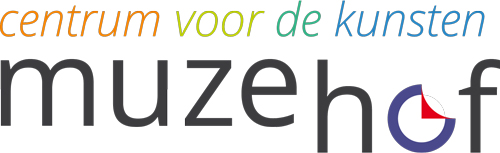 AuditieformulierIk geef me op voor de audities van de Muzehof Talentenklas 2017-2018De auditie is op zaterdag 16 september 2017Het auditieformulier kan ingevuld worden door in de vakken te typen. Of print hem uit en lever het in bij receptie Muzehof, Coehoornsingel 1 in Zutphen t.a.v. postvak van Marcel de GrootOf via e-mail: talentenklas@muzehof.nlNaam auditantNaam ouder/ voogdAdresPostcodePlaatsGeboortedatumInstrumentAantal jaren lesE-mailadresTelefoonnummerEventueel mobiele telefoonEventueel mobiele telefoon auditantNaam docentEventuele toelichting:Ondertekening ouder/ voogdOndertekening ouder/ voogdNaamPlaats en datumHandtekening